 	ROMÂNIAJUDEŢUL DÂMBOVIŢACOLEGIUL PREFECTURAL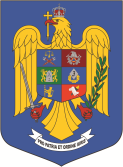 	HOTĂRÂRE	privind aprobarea Programului de măsuri pentru intensificarea controalelor sanitar - veterinare și pentru prevenirea toxiinfecțiilor alimentare în perioada Sărbătorilor Pascale 2023COLEGIUL PREFECTURAL AL JUDEŢULUI DÂMBOVIŢAAvând în vedere dispozițiile:art. 267 din O.U.G. nr. 57/2019 privind Codul Administrativ, cu modificările și completările ulterioare;art. 5 alin. (1) din Regulamentul - cadru de funcţionare a colegiului prefectural, prevăzut în Anexa nr. 3 la H.G. nr. 906/2020 pentru punerea în aplicare a unor prevederi ale Ordonanţei de urgenţă a Guvernului nr. 57/2019 privind Codul administrativ, cu modificările și completările ulterioare;Hotărârea nr. 1/31.01.2023 a Colegiului Prefectural al județului Dâmbovița privind aprobarea TEMATICII ORIENTATIVE A ŞEDINŢELOR LUNARE ALE COLEGIULUI PREFECTURAL AL JUDEŢULUI DÂMBOVIŢA DIN ANUL 2023;În temeiul art. 8 din din Regulamentul - cadru de funcţionare a colegiului prefectural, prevăzut în Anexa nr. 3 la H.G. nr. 906/2020, modificată, adoptă următoareaHOTĂRÂREArt. 1. Se aprobă Programul de măsuri pentru intensificarea controalelor sanitar - veterinare și pentru prevenirea toxiinfecțiilor alimentare în perioada Sărbătorilor Pascale 2023,  potrivit Anexei.Art. 2. Prezenta hotărâre va fi adusă la cunoştinţa membrilor Colegiului Prefectural, prin grija secretariatului Colegiului Prefectural. P R E F E C T,Claudia GILIATârgovişte Nr. 	Data:   